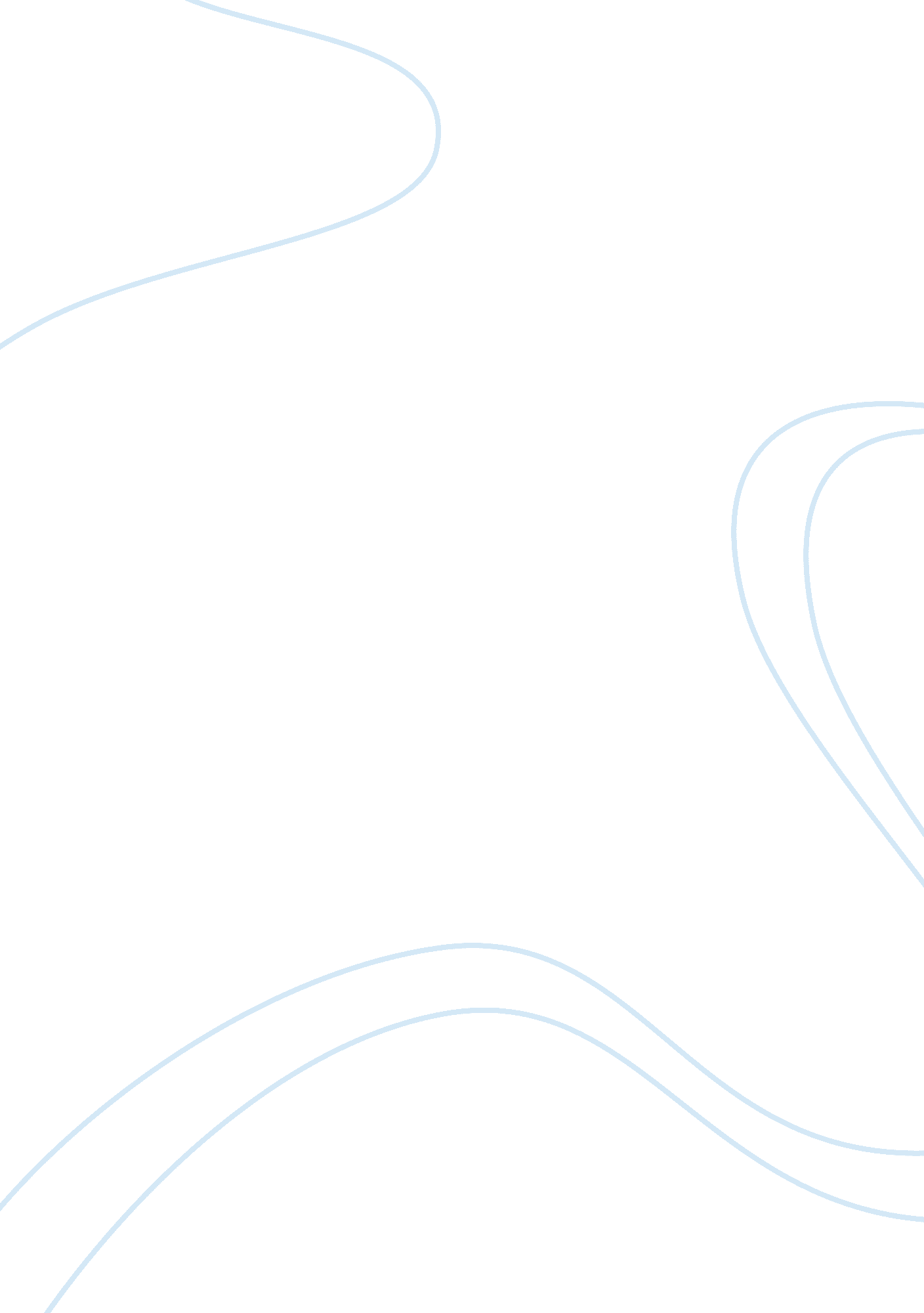 Correctional facilityLaw, Justice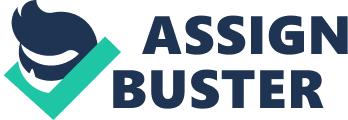 Andrea J. Paige January 30th, 2013 1. What is the biggest problem facing correctional facility today? The biggest problem that correctional facilities are facing is prison overcrowding. This is because most court officials have the thought that locking people up and throwing the key away is the best solutions to the problem of crime, when in fact it’s really not better for society because crime still rises in fact it is better for political court officials. They know this is not helping but if it gets them voted for because society thinks it’s safer then lock them up and throw the key way. What should the primary goal of corrections be? The primary goal of corrections should be to rehabilitate the offender. If rehabilitation is successfully done it would help the offender to become a productive member of society after they are released from prison. These things would have to take place from the moment they arrive at the prison like drug treatment, vocational training, and therapeutic counseling to try and find the source of the offenders’ issues. 2. Describe restorative justice and its pros and cons. Restorative justice is justice that tends to the needs of the victim as well as the offender and also the community that is involved instead of punishing the offending party. The victim takes part in this process to encourage the offender to takeresponsibilityof their actions by attempting to repair the damage that has been done. The pros to restorative justice is that it is considered fair and also the offender may experience how the victim felt at the time of the incident. The cons are how you measure the crime or the needed punishment and how does one judge what the appropriate punishment is. . 3. What is the most effective management style for a prison? Fully explain and give examples. The autocratic management style shows to be the best for the prison system because why does the inmate need to be able to help set rules inside of the prison nor do the employees. There needs to be set rules for everyone to follow inside of the prison because with too many people controlling the rules at some point some things will be out of order. 4. How has the changing legal context influenced the growing problems of mentally disordered offenders in corrections? There have been some recent changes in the way the law is carried out that makes it more difficult to send mentally ill offenders to non-correctional programs. A lot of patients who were housed in hospital are now doing time in prisons because of an increase of these types of offenders being caught with drugs so the mentally ill drug user are experiencing harsher sentences. 5. In planning and designing reentry programs what steps are to be taken? Fully explain The target for each of the reentry facilities will be different according to the needs of the local community. Inmates will be moderate to a high risk to recidivate. The incentive to participating in the reentry program will be only with the possibility of gaining employment prior to release, participating in the various treatment programs, familyreunification and working with a caseworker and also some of these services will also be needed: Reentry Planning Teams, Urban Location for SCRF, Availability of Wrap-A-Around Services, Availability of Employment, County’s MentalHealth, Public Health and Social Services Departments 